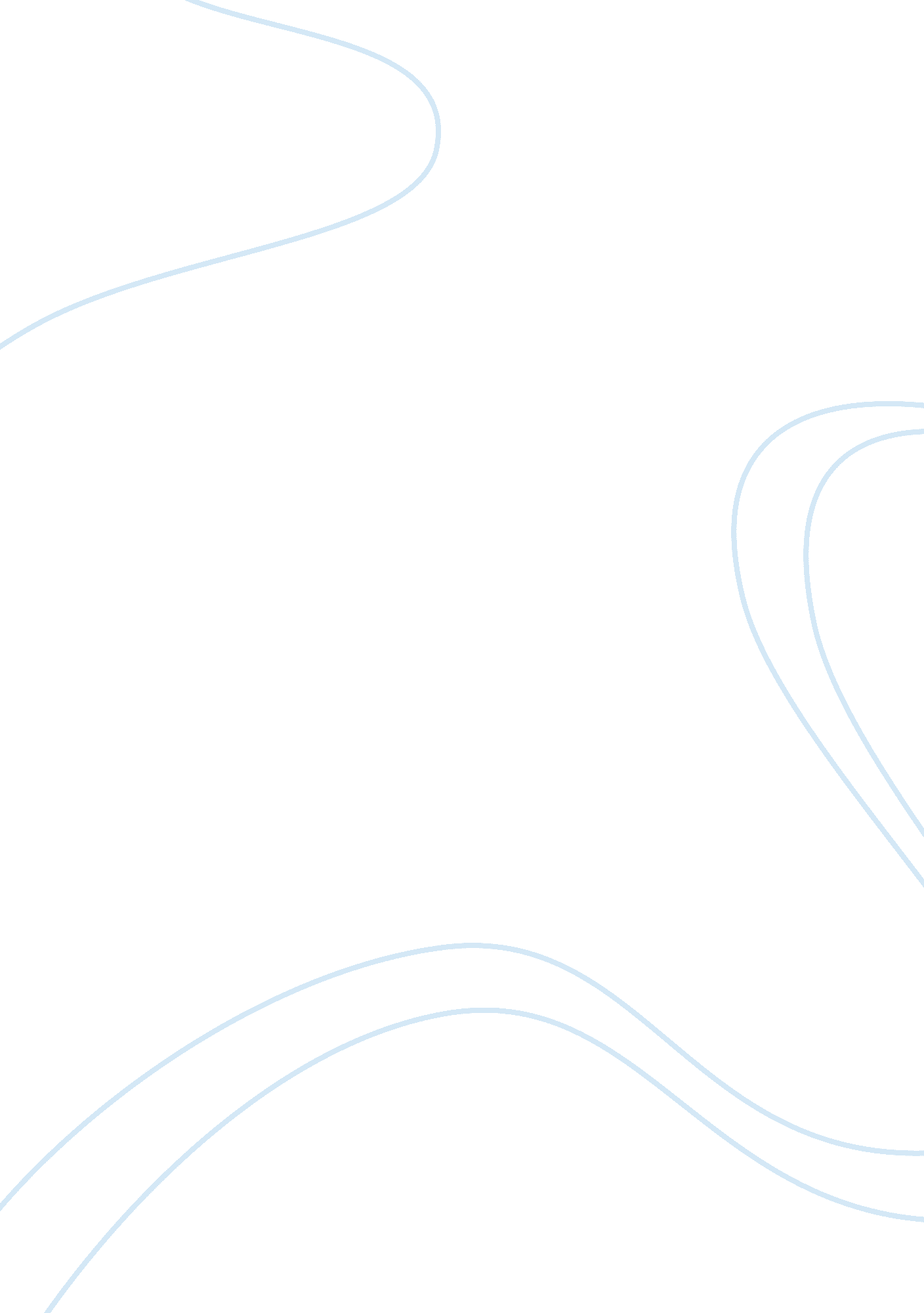 Mango - the source of vitaminsEnvironment, Plants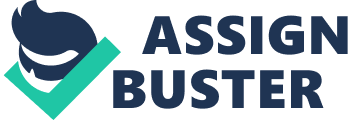 Mango is an excellent source of vitamins A, B6, C and E, fibre, beta-carotene, antioxidants and potassium. They help reduce cholesterol, improve the immune system, increase vision, reduce inflammation in the body and improve digestive health (with a moderate intake). Service ideas Make sure your dog does not eat anything other than mango meat. Remove the shell that is difficult to digest, does not divide the leaves of the plant and does not allow your dog to eat a pit or a seed. The hole can choke or cause gastric mass, and the seeds contain cyanide, a toxin for dogs. At regular intervals, do not serve more than a quarter cup of fresh mangoes (for a larger dog) as a snack. Due to an excess content of mango, fructose and fibre, it can cause diarrhoea or upset stomach. Health benefits of Mango for dogs The health benefits that dogs benefit from the use of mangoes include a stronger immune system, controlled digestion, better heart health, greater vision and the prevention of diabetes. Immune system With the abundance of vitamins C that dogs cannot produce in their bodies, manganese is an excellent way to strengthen your pet’s immune system and protect it from infections. [2] Diabetes Despite a good amount of sugar, the fibre in this berry can help regulate blood sugar levels and reduce the risk of diabetes in dogs. Heart health Cholesterol is not just a problem for people. The health and well-being of your dog can be improved by eating mango regularly. Digestion If people suffer cavitary or stomach discomfort, how can they help the fibres, regulate digestion and improve bowel function? How do dogs eat mango? First, wash the mangoes. If you do not cultivate your mango land in your garden and spend what you do instead of buying Mango, it is the first thing you should do before feeding your dog a mango to wash them well. The mangoes you buy in the store are always available to contain chemicals, insecticides and / or pesticides because farmers use some spray methods. Therefore, when the data in the discharge of the handles and body can buy poisoning by cause or zigzag line to make sure that get rid of the harmful chemicals that can enter the body is expressed with a good wash. As mango it is very difficult to treat the mango digestive system of your dog’s skin and can cause gastrointestinal obstruction. Because they cannot digest mango seed seeds in Mango, you should be sure to remove them from the shell, as they contain cyanide. If a puppy swallows a mango device, it can happen without it or it can cause a major health problem in them. If nothing happens and your dog does not behave suspiciously, you’re in luck! How much dogs eat mango? Feed your dog a little, it seems, a small piece of mango slices a day, a sweet spot. Do not make too many mistakes in feeding with mango, it will probably cause diarrhea or painful pains in your dog’s uterus. If you think about it, that some of your teeth are unique Mango allergies, you should not feed them with a small amount of them from mango slices and see how they interact with them before you start eating. This is especially true when the mango is the case, because these fruits are not the most commonly fed in the fruits of dogs. If your dog does not eat certain foods, you should start eating because there can always be digestive problems. Once you have ensured that your dog does not suffer from mango allergy, you can occasionally consume some mango slices and treat them. 